EL COMITÉ DE NORMAS DEL BANCO CENTRAL DE RESERVA DE EL SALVADOR, 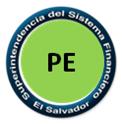 CONSIDERANDO:Que mediante el Decreto Legislativo No. 614, del 20 de diciembre de 2022, publicado en el Diario Oficial No. 241, Tomo No. 437 del 21 del mismo mes y año, se emitió la Ley Integral del Sistema de Pensiones.Que el artículo 21 de la Ley Integral del Sistema de Pensiones señala que las cotizaciones deberán ser declaradas y pagadas por el empleador, el trabajador independiente o la entidad pagadora de subsidios de incapacidad por enfermedad, según corresponda, en la Administradora en que se encuentre afiliado cada trabajador.Que el artículo 22 de la Ley Integral del Sistema de Pensiones establece en su último inciso que el procedimiento a seguir para el tratamiento y depuración de las omisiones e inconsistencias a las que se refiere dicho artículo, se definirán en las normas técnicas que para tales efectos se emitan.Que el artículo 23 de la Ley Integral del Sistema de Pensiones establece que las Administradoras están obligadas a iniciar las gestiones de cobro administrativo con el fin de requerir a los empleadores el pago de las cotizaciones en mora.Que el artículo 24 de la Ley Integral del Sistema de Pensiones establece en su último inciso que para efectos del desarrollo de las acciones del cobro judicial se emitirá una norma técnica en el que se señalará el procedimiento a seguir para ejecutar las mismas.Que el artículo 159 de la Ley Integral del Sistema de Pensiones establece que el Banco Central de Reserva de El Salvador emitirá las Normas Técnicas necesarias que permitan el desarrollo de lo establecido en la referida Ley.POR TANTO,en virtud de las facultades normativas que le confiere el artículo 99 de la Ley de Supervisión y Regulación del Sistema Financiero,ACUERDA emitir las siguientes:NORMAS TÉCNICAS PARA LA GESTIÓN DE LA MORA PREVISIONAL, OMISIONES E INCONSISTENCIAS DE COTIZACIONES EN EL SISTEMA DE PENSIONESCAPÍTULO IOBJETO, SUJETOS Y TÉRMINOSObjetoLas presentes Normas tienen como objeto regular el procedimiento a seguir para el tratamiento y depuración de las omisiones e inconsistencias en las declaraciones y pago de las cotizaciones previsionales que se puedan presentar, así como el procedimiento a seguir para ejecutar las acciones de cobro tanto administrativo como judicial que podrían derivar de las mismas.SujetosLos sujetos obligados al cumplimiento de las disposiciones establecidas en las presentes Normas son las instituciones previsionales siguientes: Administradoras de Fondos de Pensiones;Instituto Salvadoreño de Pensiones; yInstituto Salvadoreño del Seguro Social. TérminosPara efectos de las presentes Normas, los términos que se indican a continuación tienen el significado siguiente:AFP: Administradora de Fondos de Pensiones;Banco Central: Banco Central de Reserva de El Salvador; CIAP: Cuenta Individual de Ahorro para Pensiones;Documento de Identidad: Podrá ser el Documento Único de Identidad, Carné de Minoridad, Pasaporte o Carné de Residente, según corresponda;DUI: Documento Único de Identidad; Excesos de Pago: Valores generados en el sistema después de un proceso de acreditación, habiendo evidencia que el empleador pagó de más en las planillas, como resultado de errores de cálculo;Número de afiliación al INPEP: Número otorgado por el Instituto Nacional de Pensiones de los Empleados Públicos a sus afiliados, previo a la entrada en vigencia de la Ley de Creación del Instituto Salvadoreño de Pensiones;ISSS: Instituto Salvadoreño del Seguro Social;IBC: Ingreso Base de Cotización; Insuficiencias: Deuda generada en el sistema después de un proceso de acreditación, habiendo evidencia que el empleador presentó planillas con errores de cálculo;Instituciones Previsionales: Son Instituciones Previsionales para efectos de las presentes Normas, las Administradoras de Fondos de Pensiones, Instituto Salvadoreño del Seguro Social y el Instituto Salvadoreño de Pensiones; Institutos Previsionales: Son Institutos Previsionales para efectos de las presentes Normas el Instituto Salvadoreño del Seguro Social y el Instituto Salvadoreño de Pensiones;Ley SP: Ley Integral del Sistema de Pensiones;Ministerio de Trabajo: Ministerio de Trabajo y Previsión Social; NIT: Número de Identificación Tributaria;SP: Sistema de Pensiones;SEPP: Sistema de Elaboración de Planillas Previsionales; ySuperintendencia: Superintendencia del Sistema Financiero.CAPÍTULO IIGENERALIDADES DE LA OBLIGACIÓN DEL PAGO DE COTIZACIONES AL SISTEMA DE PENSIONESCotizaciones obligatorias Durante la vigencia de la relación laboral, los trabajadores y los empleadores deberán efectuar las cotizaciones de forma mensual y obligatoria al SP de acuerdo a lo establecido en el artículo 13 de la Ley SP. Las tasas de cotización de los trabajadores y empleadores serán las señaladas en el artículo 16 de la Ley SP.Cada empleador, reportará a las Instituciones Previsionales todos los afiliados que estén bajo su subordinación laboral, en la planilla de cotizaciones previsional, la cual deberá ser declarada a través del SEPP u otros medios que las Instituciones Previsionales, pongan a disposición. Toda planilla declarada no pagada o con insuficiencia de pago, se constituirá en cotizaciones en mora. Plazo del pago de las cotizaciones La declaración y pago deberá efectuarse dentro de los diez primeros días hábiles del mes siguiente a aquel en que se devengaron los ingresos afectos, o aquel en que se autorizó la licencia médica por la entidad correspondiente, en su caso. Las AFP mantendrán en la cuenta “Cotizaciones Pendientes de Cobro” las planillas con insuficiencias y las declaradas y no pagadas, planillas con inconsistencias y omisiones, de acuerdo a lo establecido en el “Manual de Contabilidad para los Fondos de Pensiones” (NSP-40), en el Fondo de Pensiones y cuando se realice la recuperación de las mismas, los montos respectivos serán transferidos a las cuentas individuales del Fondo de Pensiones. (1)Omisiones las declaraciones previsionalesSe considerará que existe una omisión en la declaración y pago de cotizaciones previsionales cuando el empleador no cumpla con esta obligación en el plazo legal, para uno o más trabajadores, respecto de aquellos incluidos en la planilla de un mes de devengue previo, sin que haya informado a la Institución Previsional que corresponda los cambios en la relación laboral.En el caso que existan incumplimientos en la obligación de presentar la declaración y pago de las cotizaciones que establece el inciso primero del presente artículo, se procederá de conformidad a lo dispuesto en los literales a) y b) del artículo 143 y a lo dispuesto en el artículo 146 de la Ley SP. (1)Las multas e intereses que aplicaren formarán parte de los recursos del Fondo de Pensiones de conformidad con lo establecido en el artículo 77 de la referida Ley y se contabilizarán de acuerdo a lo establecido en el “Manual de Contabilidad para los Fondos de Pensiones” (NSP-40).Inconsistencias en las declaraciones previsionalesSe considerará que existen inconsistencias en las cotizaciones previsionales cuando la información declarada en la planilla por el empleador no permita la acreditación de las cotizaciones en las cuentas individuales para las AFP y en el historial laboral para los Institutos Previsionales. Rentabilidad dejada de percibir La rentabilidad dejada de percibir se calculará de acuerdo a lo establecido en las “Normas Técnicas para el Manejo de las Cuentas Corrientes y del Funcionamiento del Proceso de Recaudación, Acreditación y Remisión de Información a los Afiliados al Sistema de Pensiones” (NSP-51), aprobadas por el Banco Central, por medio de su Comité de Normas. CAPÍTULO IIIOMISIONES E INCONSISTENCIAS Las Instituciones Previsionales deberán determinar las omisiones e inconsistencias de las planillas declaradas por los empleadores. Para ello deberán implementar validaciones, alertas y los reportes que sean necesarios para determinarlas sin lugar a equívocos. Una vez finalizado el proceso de acreditación de las cotizaciones, las Instituciones Previsionales deberán generar mensualmente reportes individuales por empleador, que contengan la información relacionada con las omisiones e inconsistencias derivadas de las planillas declaradas.En caso de omisiones o inconsistencias, las Instituciones Previsionales deberán dar aviso a los empleadores, en un plazo máximo de veinte días hábiles contados a partir de la finalización del periodo de acreditación realizado por las Instituciones Previsionales. Los empleadores contarán con un plazo máximo de diez días hábiles después de notificados, para subsanar completamente las omisiones o inconsistencias, lo cual deberá comprobar con el recibo de pago u otro medio que garantice la no existencia de la omisión o inconsistencia de la declaración y pago de la planilla previsional. El aviso a los empleadores deberá contener las generales del empleador, del afiliado del cual no se ha declarado y los períodos que corresponda la omisión o inconsistencia. Toda notificación que las Instituciones Previsionales realicen podrá efectuarse a través de cualquier medio, incluyendo escritos, electrónicos, telefónicos u otros, siempre que sean sujetos de comprobación o conste evidencia de la notificación.Las Instituciones Previsionales notificarán trimestralmente al Ministerio de Trabajo sobre los empleadores que, durante el trimestre transcurrido desde la última notificación, no hayan proporcionado información para subsanar dichas omisiones o inconsistencias, solicitando que proceda a realizar la inspección correspondiente, de conformidad a la Ley de Organización y Funciones del Sector Trabajo y Previsión Social, a fin de determinar posibles incumplimientos de declaración y pago de cotizaciones previsionales. La notificación podrá realizarse a través de los medios que dicho Ministerio ponga a disposición. En caso de determinar incumplimientos, el Ministerio de Trabajo dentro del plazo de veinte días hábiles contados a partir del día siguiente de realizada la respectiva inspección, deberá emitir una certificación a las Instituciones Previsionales y a la Superintendencia, que contenga la misma información que las planillas de cotizaciones, a fin de que las Instituciones Previsionales procesen la información contenida en dicha certificación y determinen la deuda dentro del plazo de veinte días hábiles contados a partir de la recepción de la certificación, notificando dentro de los siguientes diez días hábiles a los empleadores para que procedan a realizar la declaración y pago de las cotizaciones adeudadas.Los empleadores contarán con un plazo máximo de diez días hábiles después de notificados, para la declaración y pago de las respectivas cotizaciones.Comunicación al Ministerio de Trabajo Las Instituciones Previsionales proporcionarán al Ministerio de Trabajo, información completa y suficiente de los empleadores que no hayan subsanado las omisiones e inconsistencias, detallando como mínimo la información siguiente:De los empleadores: tipo de persona (natural o jurídica), nombre completo o razón social, DUI en caso de persona natural, nombre completo del representante legal en caso de sociedades el NIT y número patronal del ISSS, dirección completa, números telefónicos y correo electrónico; yDe los trabajadores afiliados: nombre completo, tipo y número de documento de identidad, número de afiliación al ISSS o número de afiliación al INPEP, IBC, detalle de los períodos omitidos o con inconsistencias. Las Instituciones Previsionales deberán efectuar las referidas notificaciones por los medios que el Ministerio de Trabajo designe durante los últimos cinco días hábiles de los meses de marzo, junio, septiembre, y diciembre de cada año, según lo indicado en la tabla siguiente:En caso que el empleador realice el pago de las cotizaciones previsionales de acuerdo a lo establecido en las presentes Normas, las Instituciones Previsionales procederán a darle de baja de la lista de expedientes a notificar al Ministerio de Trabajo, o en caso que la información ya fuera remitida al Ministerio de Trabajo y el empleador pague las cotizaciones previsionales, las Instituciones Previsionales deberán notificar dicha situación a dicho Ministerio.CAPÍTULO IVDEL COBRO ADMINISTRATIVO Las Instituciones Previsionales estarán en la obligación de iniciar las gestiones de cobro administrativo, con el fin de requerir a los empleadores el pago de cotizaciones en mora, en las situaciones siguientes: Cuando un empleador haya declarado y dejado de pagar total o parcialmente la planilla de cotizaciones previsionales; o Cuando las Instituciones Previsionales hayan registrado cotizaciones previsionales pendientes de pago, producto de los procedimientos establecidos en los Capítulo II y III de las presentes Normas. Para las situaciones anteriores, las Instituciones Previsionales deberán iniciar las gestiones de cobro administrativo en un plazo máximo de treinta días hábiles, contados a partir de la finalización del periodo de acreditación de las planillas o desde la fecha de cierre del mes contable, respectivamente. El proceso de cobro administrativo será suspendido temporalmente cuando habiendo realizado las Instituciones Previsionales las gestiones necesarias, no haya sido posible ubicar al empleador que no ha cumplido con las obligaciones de pago de cotizaciones previsionales. Las Instituciones Previsionales podrán solicitar al Ministerio de Hacienda información actualizada de la dirección del empleador y Número de Identificación Tributaria, quien estará en la obligación de proporcionar dicha información para tal fin. La gestión de cobro se reiniciará al tener conocimiento de la ubicación del empleador. Para efectuar las gestiones de cobro administrativo, las Instituciones Previsionales podrán utilizar cualquier medio legal que estimen conveniente, con el objeto de recuperar la deuda previsional, conforme a la Ley aplicable. La gestión de cobro deberá estar referida al total de la deuda previsional del empleador. Para iniciar el procedimiento de cobro administrativo, las Instituciones Previsionales deberán informar al empleador, bajo acuse de recibo, sobre el incumplimiento de pago en el plazo legal, especificando los períodos no pagados. Toda notificación que las Instituciones Previsionales realicen podrá efectuarse a través de cualquier medio, los cuales pueden ser escritos, electrónicos, telefónicos entre otros, siempre que sean sujetos de comprobación o conste evidencia de recibido.Los montos adeudados a pagar por periodo de devengue deberán constar en la ORDEN DE LIQUIDACIÓN PARA COBRANZA, si el empleador no se presentare a pagar el día señalado en la orden, deberá solicitar una nueva orden por los medios que las Instituciones Previsionales pongan a disposición, estableciendo el día en que prevé ejecutar el pago adeudado. Este formulario deberá contener como mínimo, los aspectos contemplados en el Anexo No. 1 de las presentes Normas. El empleador deberá presentar en el plazo de cinco días hábiles contados a partir del día siguiente al de la notificación, pruebas de descargo o la respectiva planilla de cotizaciones debidamente cancelada. En caso de presentar pruebas de descargo, las mismas serán aceptadas por las Instituciones Previsionales, solamente si se adjuntan documentos fehacientes que sustenten las observaciones.Si se hubieran presentado pruebas de descargo debidamente sustentadas por el empleador, las Instituciones Previsionales deberán resolver sobre éstas dentro del plazo de cinco días hábiles posteriores de recibidas las pruebas, y si procediere el cobro, el empleador deberá elaborar una planilla complementaria, la cual podrá ser a través del SEPP, que incluya la declaración de aquellos trabajadores cuya cotización omitió o reportó erróneamente en su declaración original, debiendo las Instituciones Previsionales adjuntar a dicha planilla la orden de liquidación para cobranza con el monto de la rentabilidad dejada de percibir, para el caso de las AFP, a efecto que el empleador proceda al pago respectivo. Las Instituciones Previsionales deberán informar a los empleadores que la Superintendencia pondrá a disposición, a través de la Central de Riesgos, la información relativa a los empleadores que registren incumplimientos en su obligación de declaración y pago de cotizaciones previsionales, según lo establece el artículo 21 de la Ley SP. Asimismo, deberán informar a los empleadores, las  condiciones establecidas en el artículo 22 de la referida Ley y del plazo con el cual contarán para realizar la declaración y pago de las cotizaciones adeudadas.Causales de agotamiento del cobro administrativo Se entenderá que las gestiones de cobro administrativo han sido agotadas en las situaciones siguientes: Cuando el empleador en un plazo no mayor de noventa días después de iniciadas las gestiones de cobro, no haya realizado ningún abono a la deuda de las cotizaciones que se encuentren pendientes de pago; Cuando habiéndose comprometido el empleador a realizar el pago de las cotizaciones adeudadas mediante cualquier medio legal permitido, éste lo haya incumplido de forma continua por dos meses; o Cuando habiéndosele requerido el cumplimiento de pago de cotizaciones pagadas por montos inferiores a los que corresponde, el empleador no dé respuesta o se niegue a cumplir con su obligación en un plazo máximo de noventa días después de iniciada la primera gestión de cobro administrativo. Agotada la gestión de cobro administrativo sin haberse recuperado la suma adeudada, las Instituciones Previsionales, legitimadas por ministerio de ley, iniciará el procedimiento judicial de cobro. El proceso de cobro judicial procederá de conformidad con lo dispuesto en el artículo 24 de la Ley SP y a las disposiciones del Código Procesal Civil y Mercantil.En ningún caso será necesario que las Instituciones Previsionales agoten el plazo máximo contemplado anteriormente, pudiendo iniciar el procedimiento de cobro judicial en el momento que mejor estime conveniente, salvo que durante el mismo los empleadores se comprometan a realizar el pago de las cotizaciones en mora, quedando el plazo de noventa días interrumpido mientras dure y se cumpla el mismo. Para el inicio de la acción judicial, no será necesario comprobar que se han realizado gestiones administrativas de cobro. A dichos procesos solo podrán acumularse diversas pretensiones de la misma naturaleza, contra un mismo empleador. En el caso que las cotizaciones en mora correspondan únicamente a comisiones netas de la AFP, esta podrá desistir de realizar acciones de cobro. La condonación de esta deuda deberá estar debidamente documentada. Agotado el plazo para el cobro administrativo de la mora previsional y no se haya recuperado la suma adeudada, las Instituciones Previsionales deberán iniciar las acciones legales correspondientes, de conformidad a lo establecido en el artículo 24 de la Ley SP. Las cotizaciones en mora imputables al empleador, podrán ser canceladas directamente por el afiliado, o por sus beneficiarios en caso de siniestro del afiliado, siempre y cuando se demuestre que existía relación de dependencia laboral; en dichos casos, el afiliado o sus beneficiarios pagarán las cotizaciones necesarias a valor nominal, para acceder a un beneficio de conformidad con lo establecido en la Ley SP, sin perjuicio de las sanciones que se podrían aplicar conforme a los artículos 143, 144, 145 y 146 de la Ley SP y de las acciones legales que pudieran incorporarse en contra del empleador.El pago de cotizaciones a que se refiere el inciso anterior podrá efectuarse mediante los mecanismos establecidos por las Instituciones Previsionales, realizado por el causante o beneficiarios, en todo caso estas cotizaciones no podrán ser disminuidas de la deuda que tenga el empleador. Las Instituciones Previsionales deberán llevar un control detallado por empleador, de las gestiones de cobro administrativo y judicial que ejecuten, así como de la recuperación que obtenga de la mora previsional; inclusive de los requerimientos de información que hagan al Ministerio de Hacienda, para actualizar los registros de los empleadores.
CAPÍTULO VINCONSISTENCIAS POR ERRORES DE LA PLANILLA DE PAGO DE COTIZACIONES PREVISIONALESDefinición Los errores de la planilla de pago de cotizaciones previsionales pueden suceder cuando se declara un IBC que no corresponde al afiliado o por errores en la elaboración de la planilla. (1)Insuficiencias de pago Para la acreditación de una planilla con insuficiencia de pago, las AFP  procederán de acuerdo a lo establecido en las “Normas Técnicas para el Manejo de las Cuentas Corrientes y del Funcionamiento del Proceso de Recaudación, Acreditación y Remisión de Información a los Afiliados al Sistema de Pensiones” (NSP-51) y para el caso de los Institutos previsionales de conformidad a las “Normas Técnicas para la Recaudación y Acreditaciones de Cotizaciones al Sistema de Pensiones Público (NSP-52) aprobadas por el Banco Central, por medio de su Comité de Normas. Si transcurrido el plazo legal establecido para el pago de la planilla el empleador no subsana lo notificado, las Instituciones Previsionales procederán de acuerdo a lo establecido en los capítulos III y IV de las presentes Normas. CAPÍTULO VIPAGO Y ACREDITACIÓN DE UNA PLANILLA DECLARADA Y PAGADA FUERA DEL PLAZO LEGALPara realizar el pago de una planilla presentada fuera del período establecido, las Instituciones Previsionales deberán generar el valor total a pagar, utilizando como base cierta los IBC declarados en la planilla presentada por el empleador. (1)Los empleadores podrán solicitar por el medio que la Instituciones Previsionales ponga a su disposición, la emisión de la Orden de Liquidación para Cobranza, el día en que se realizará el pago de las cotizaciones en mora, la cual deberá contener como mínimo los aspectos contemplados en el Anexo No. 1 de las presentes Normas. Si el empleador no se presentare a pagar el día señalado en la orden, deberá solicitar una nueva orden, estableciendo el día en que prevé ejecutar el pago adeudado.Para las AFP el proceso de acreditación de una planilla declarada y pagada fuera del plazo legal, lo hará conforme al procedimiento establecido en las “Normas Técnicas para el Manejo de las Cuentas Corrientes y del Funcionamiento del Proceso de Recaudación, Acreditación y Remisión de Información a los Afiliados al Sistema de Pensiones” (NSP-51), aprobadas por el Banco Central por medio de su Comité de Normas y para el caso de los Institutos previsionales de conformidad a lo establecido en las “Normas Técnicas para la Recaudación y Acreditaciones de Cotizaciones al Sistema de Pensiones Público” (NSP-52), aprobadas por el Banco Central por medio de su Comité de Normas. CAPÍTULO VIIOTRAS DISPOSICIONES Y VIGENCIACentral de RiesgosLa Superintendencia pondrá a disposición a través de la Central de Riesgos, la información relativa a empleadores que registren incumplimientos en su obligación de declaración y pago de cotizaciones previsionales. Con el objeto de dar cumplimiento a las disposiciones de la Ley de Adquisiciones y Contrataciones de la Administración Pública en lo relativo a las solvencias requeridas para contratos y subcontratos, la Superintendencia proporcionará dicha información a la Unidad Normativa de Adquisiciones y Contrataciones de la Administración Pública.Inspecciones que realice el Ministerio de Trabajo Si de las inspecciones que realice el Ministerio de Trabajo se determina que el empleador tiene personas bajo relación de subordinación laboral que no poseen afiliación al Sistema de Pensiones, a pesar de la obligación que le impone la Ley, dicho Ministerio queda facultado para ordenar al empleador la afiliación de los trabajadores que se encontraren en la situación antes indicada, de acuerdo a lo dispuesto en el artículo 22 de la Ley SP. Así mismo, el empleador deberá cumplir con lo ordenado por el Ministerio en el plazo perentorio de diez días hábiles siguientes a la notificación respectiva, debiendo afiliar a los trabajadores de acuerdo a lo establecido en el referido artículo.Derogatoria Las presentes Normas, derogan las “Normas Técnicas para la Gestión de la Mora Previsional, Omisiones e Inconsistencias de Cotizaciones en el Sistema de Ahorro para Pensiones” (NSP-19), aprobadas el veinticuatro de abril de dos mil diecinueve, por el Comité de Normas del Banco Central de Reserva de El Salvador.SancionesLos incumplimientos a las disposiciones contenidas en las presentes Normas serán sancionados de conformidad a lo establecido en la Ley de Supervisión y Regulación del Sistema Financiero.TransitorioLas Instituciones Previsionales contarán con un plazo de 90 días para realizar los ajustes correspondientes relacionados a la sustitución del Número Único Previsional por el Número de Documento de Identidad en los Sistemas, formularios u otros en los cuales aplique dicho cambio.Aspectos no previstosLos aspectos no previstos en temas de regulación en las presentes Normas serán resueltos por el Comité de Normas del Banco Central de Reserva de El Salvador. Vigencia Las presentes Normas entrarán en vigencia a partir del treinta de diciembre de dos mil veintidós.MODIFICACIONES:Modificaciones a los artículos 5, 6, 23, 25 y Anexo No. 1 aprobadas por el Comité de Normas del Banco Central en Sesión No. CN-02/2023 del 17 de marzo de 2023, con vigencia a partir del 3 de abril de 2023.Anexo No. 1CONTENIDO MÍNIMO DE LA ORDEN DE LIQUIDACIÓN PARA COBRANZA Encabezado: Número correlativo (establecido por la AFP);Identificación de la AFP (Logo, Nombre de la AFP); Establecer el No. de planilla de deuda: yEstablecer el No. de planilla pagada extemporáneamente.Identificación del patrono:Nombre o razón social; y NIT.Valor o monto a cancelar:Cotizaciones Obligatorias; Derogado; (1)Rentabilidad dejada de percibir; Monto total adeudado; y Última fecha de pago en bancos para la orden de liquidación. Las Instituciones Previsionales deberán proporcionar un número de referencia del pago de manera que se identifique la planilla a pagar de forma inequívoca. (1)Establecer firma de funcionario autorizado por la AFP y sello de la Institución. Se brindará original para el empleador y copia para la AFP. Período a reportarFecha de notificación al Ministerio de Trabajo /últimos cinco días hábilesEnero a marzojunioAbril a junioseptiembreJulio a septiembrediciembreOctubre a diciembremarzo